ТЕХНОЛОГИЧЕСКАЯ КАРТА ОПОРНАЯ ТАБЛИЦА КОНСТРУИРОВАНИЯ ЗАНЯТИЯФИО преподавателяИдиатова Эльвина ЗуфаровнаИдиатова Эльвина ЗуфаровнаИдиатова Эльвина ЗуфаровнаПредмет, группаОбществознание, 10 классОбществознание, 10 классОбществознание, 10 классТема занятияГлобальные проблемы современности:Эко-мирhttps://sites.google.com/view/eco-world2022/%D0%B3%D0%BB%D0%B0%D0%B2%D0%BD%D0%B0%D1%8F-%D1%81%D1%82%D1%80%D0%B0%D0%BD%D0%B8%D1%86%D0%B0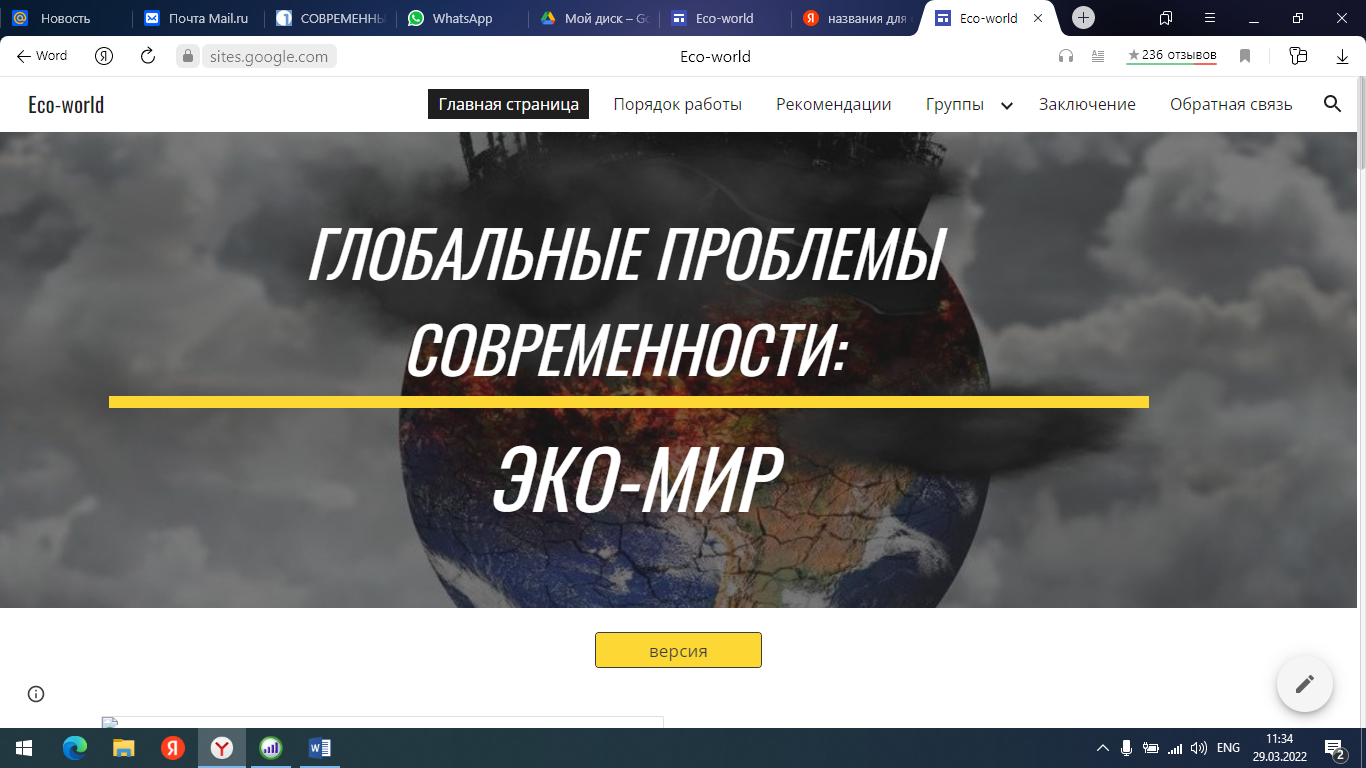 Глобальные проблемы современности:Эко-мирhttps://sites.google.com/view/eco-world2022/%D0%B3%D0%BB%D0%B0%D0%B2%D0%BD%D0%B0%D1%8F-%D1%81%D1%82%D1%80%D0%B0%D0%BD%D0%B8%D1%86%D0%B0Глобальные проблемы современности:Эко-мирhttps://sites.google.com/view/eco-world2022/%D0%B3%D0%BB%D0%B0%D0%B2%D0%BD%D0%B0%D1%8F-%D1%81%D1%82%D1%80%D0%B0%D0%BD%D0%B8%D1%86%D0%B0Цели занятия по достижениюобразовательных результатовРассмотреть сущность понятия и содержание глобальных проблем, а также пути и возможности решения глобальных проблем.Рассмотреть сущность понятия и содержание глобальных проблем, а также пути и возможности решения глобальных проблем.Рассмотреть сущность понятия и содержание глобальных проблем, а также пути и возможности решения глобальных проблем.Задачи урокаОбразовательныеРазвивающиеВоспитательныеЗадачи урокавовлечение каждого обучающегося в активный познавательный процесс, организация групповой работы, выявление умения и	способности работатьсамостоятельно сформировать умение применять полученные знания на практической деятельности; развить навыки сотрудничества и информационной компетенции в ходе группой работы;развить КК при работе с одноклассниками; развить навыки самоконтроля и ответственности за групповую работу.Форма занятияФронтальная, Групповая. (Урок- игра)Фронтальная, Групповая. (Урок- игра)Фронтальная, Групповая. (Урок- игра)Вид используемых на уроке средствИКТПК, экран, проектор, компьютеры с подключенной Интернет – услугой, интернет-ресурсы подготовленные учителемПК, экран, проектор, компьютеры с подключенной Интернет – услугой, интернет-ресурсы подготовленные учителемПК, экран, проектор, компьютеры с подключенной Интернет – услугой, интернет-ресурсы подготовленные учителемИспользованная литератураБоголюбов Л.Н., Лазебникова А.Ю., Смирнова Н.М. Обществознание. 10 класс. - Москва, Просвещение, 2007.Гуревич П.С. Человек. 9 класс. - Москва, Дрофа, 1995.Соколов Я.В., Колесов Д.В., Максимов С.В. Граждановедение. Твой жизненный успех. 10-11 классы. – Москва, НМЦ «Гражданин», 2006.Демотиваторы http://www.rusdemotivator.ru/uploads/posts/2010-03/1269727509_3em0tvm62rto.jpgРуководство начинающего. Редактирование сайта Google http://support.google.com/sites/bin/answer.py?hl=ru&answer=153196Инструкция по работе с сервисом Linoit http://nsportal.ru/sites/default/files/2012/8/linoit.pdfБоголюбов Л.Н., Лазебникова А.Ю., Смирнова Н.М. Обществознание. 10 класс. - Москва, Просвещение, 2007.Гуревич П.С. Человек. 9 класс. - Москва, Дрофа, 1995.Соколов Я.В., Колесов Д.В., Максимов С.В. Граждановедение. Твой жизненный успех. 10-11 классы. – Москва, НМЦ «Гражданин», 2006.Демотиваторы http://www.rusdemotivator.ru/uploads/posts/2010-03/1269727509_3em0tvm62rto.jpgРуководство начинающего. Редактирование сайта Google http://support.google.com/sites/bin/answer.py?hl=ru&answer=153196Инструкция по работе с сервисом Linoit http://nsportal.ru/sites/default/files/2012/8/linoit.pdfБоголюбов Л.Н., Лазебникова А.Ю., Смирнова Н.М. Обществознание. 10 класс. - Москва, Просвещение, 2007.Гуревич П.С. Человек. 9 класс. - Москва, Дрофа, 1995.Соколов Я.В., Колесов Д.В., Максимов С.В. Граждановедение. Твой жизненный успех. 10-11 классы. – Москва, НМЦ «Гражданин», 2006.Демотиваторы http://www.rusdemotivator.ru/uploads/posts/2010-03/1269727509_3em0tvm62rto.jpgРуководство начинающего. Редактирование сайта Google http://support.google.com/sites/bin/answer.py?hl=ru&answer=153196Инструкция по работе с сервисом Linoit http://nsportal.ru/sites/default/files/2012/8/linoit.pdf№ п/пЭтапы урокаДеятельность учителяДеятельность учащихся1Этап мотивацииПриветствует учащихся. Настраивает на урок. Учитель проверяет, насколько комфортно чувствуют себя ученики, готовность рабочего места, создает ситуациюуспеха.Приветствуют учителя. Готовят рабочее место.2Актуализация знанийВыключается свет. Окна в кабинете зашториваются. Громко включается звук грохота, после идет стихотворение «Стон Земли» Сергея Михалкова.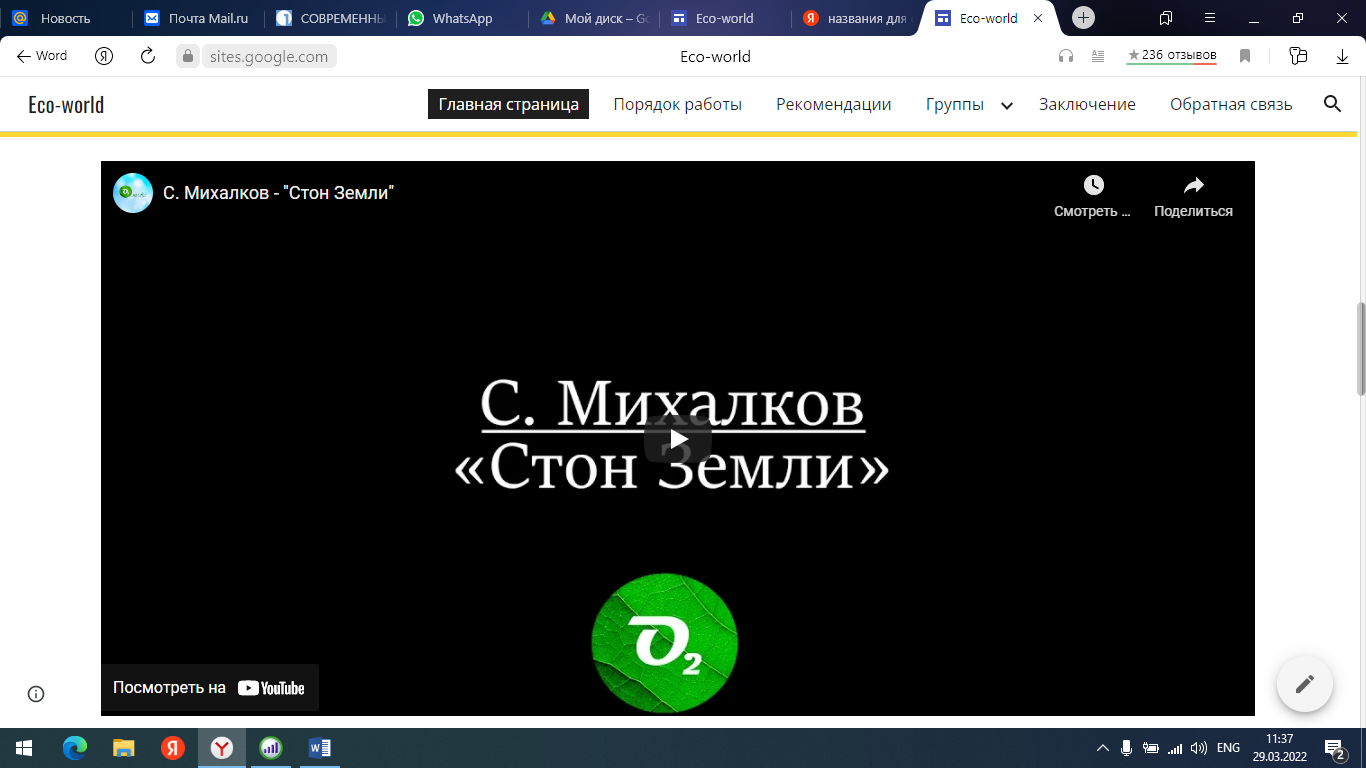 Что Вы почувствовали прослушав данное обращение Матушки Земли?Ученики 10 класса внимательно наблюдают за происходящим в кабинете. Отвечают на вопросы учителя.Определяют цель урока, которая будет стоять на уроке. Предлагают цель урока..3Работа по теме урокаУчитель прежде, чем приступить к работе над web-квестом «Глобальные проблемы современности: Эко-мир» вспомним что такое «Глобальные проблемы?».На слайде возникает определение к изученным терминам. Работа со словарем. Учитель делит учащихся на ролевые группы (4 группы). Принцип деления может быть разный, на усмотрение учителя.https://sites.google.com/view/eco-world2022/порядок-работы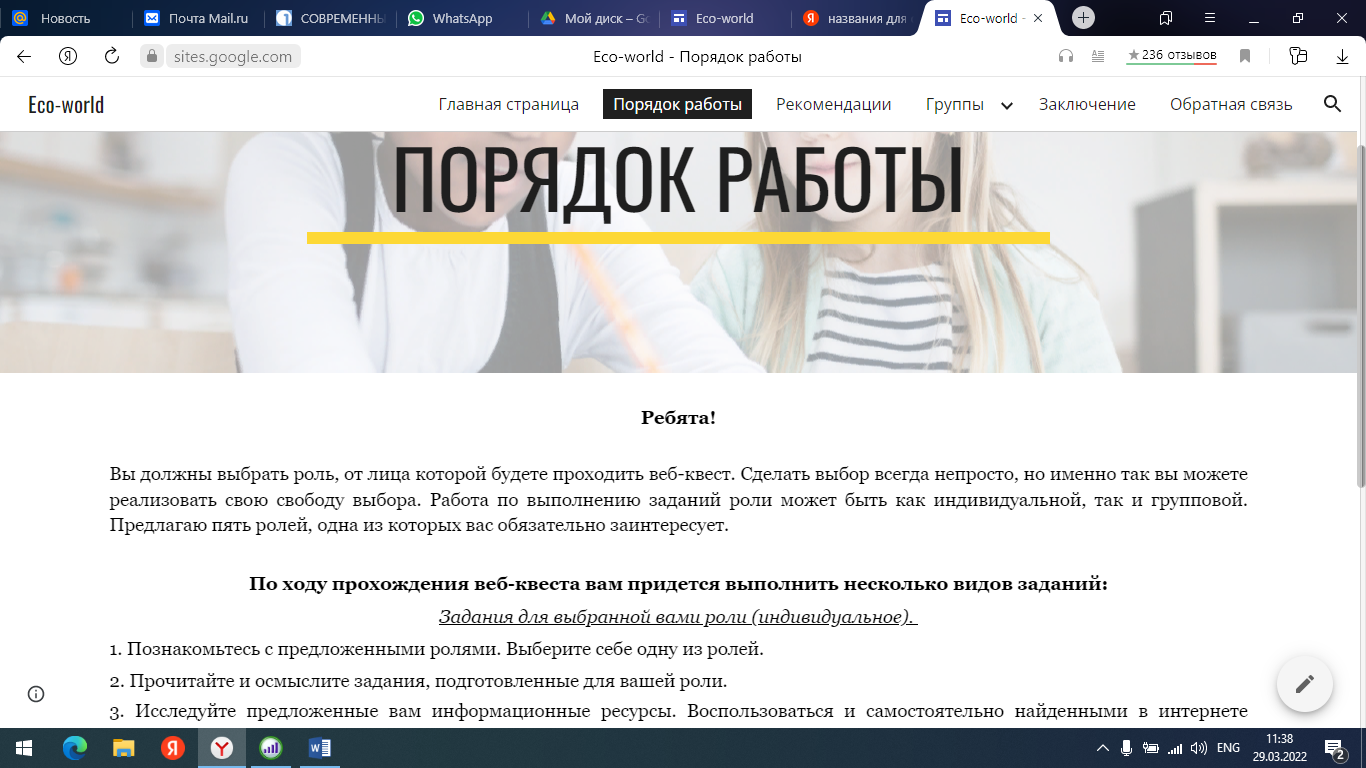 Предлагает выбрать капитана.Учитель обращается к учащимся и приглашает их представить свои отчёты. Задает вопросы учащимся.Старшеклассники вспоминают определение «Глобальные конфликты». Записывают его в тетрадь.10 класс распределяется на группы Обучающиеся вместе с учителем смотрят раздаточный материал к Web-игре.Групповая работа. В каждой группе выбран капитан. Каждая группа получает пакет с инструкцией, сложный план ответа на групповое задание,  компьютер или ноутбук со входом в Интернет сеть. Группа должна представить отчет о своей работе (Google презентацию), здесь учащиеся  применяют творчество и используют информацию, полученную в ходе работы со сложным планом.Ролевые группы: Шеф-редактор отвечает за выпуск материала, определяет форму контактов с участниками, помогает в создании окончательного продукта.1)Команда правоведов – изучив интернет-ресурсы, разработать интерактивную таблицу  о Международных организациях и движениях занимающихся исследованием Глобальных проблем современности  https://sites.google.com/view/eco-world2022/группы/правоведы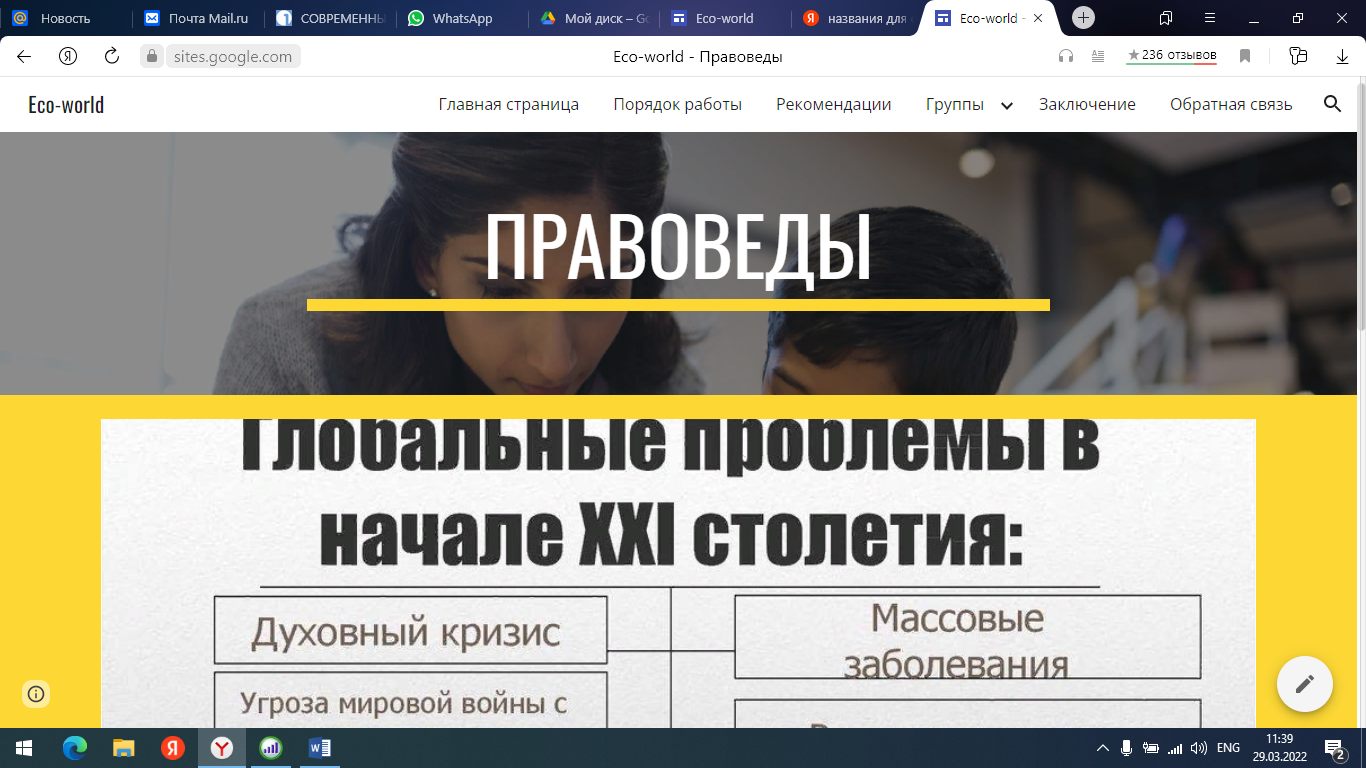 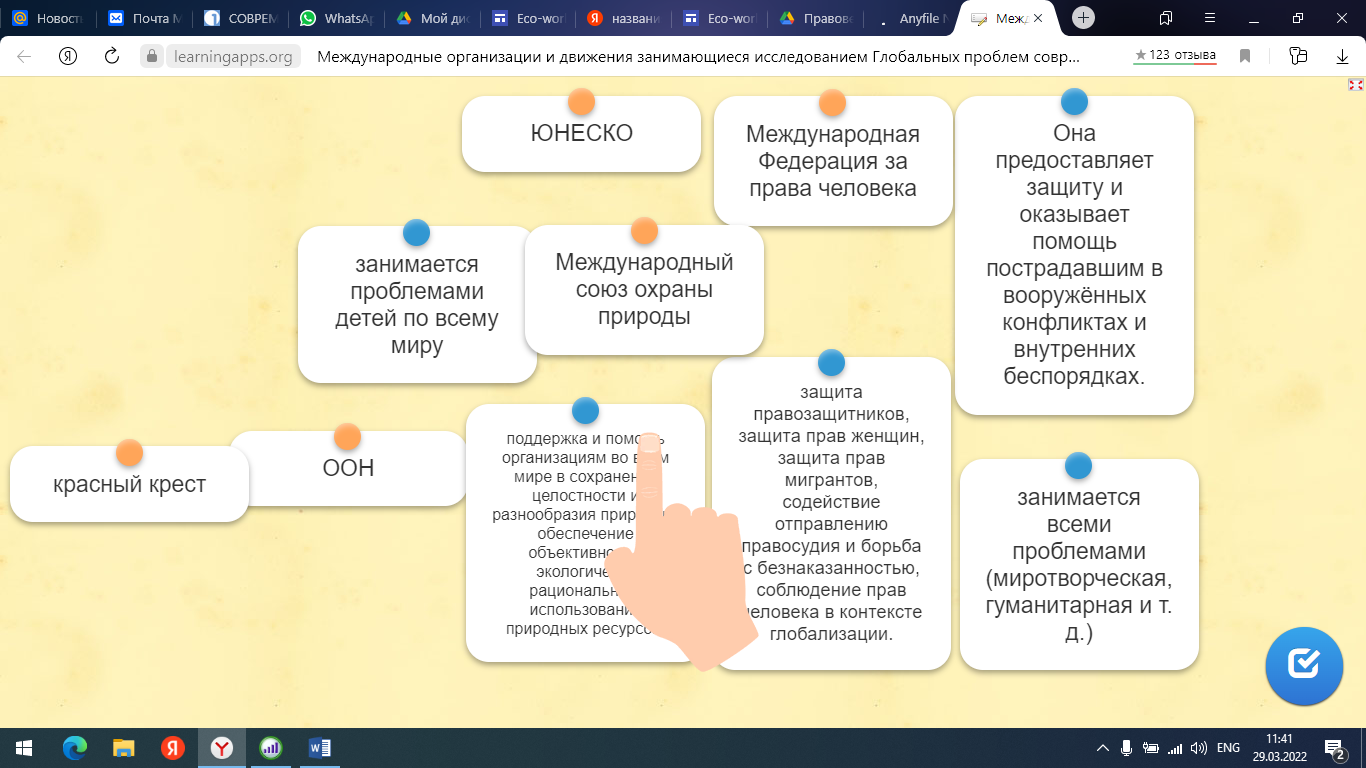 https://learningapps.org/watch?v=pf7dubkbk212)Команда культурологов – разработать концепцию духовно-нравственного отношения к окружающей среде. https://sites.google.com/view/eco-world2022/группы/культурологи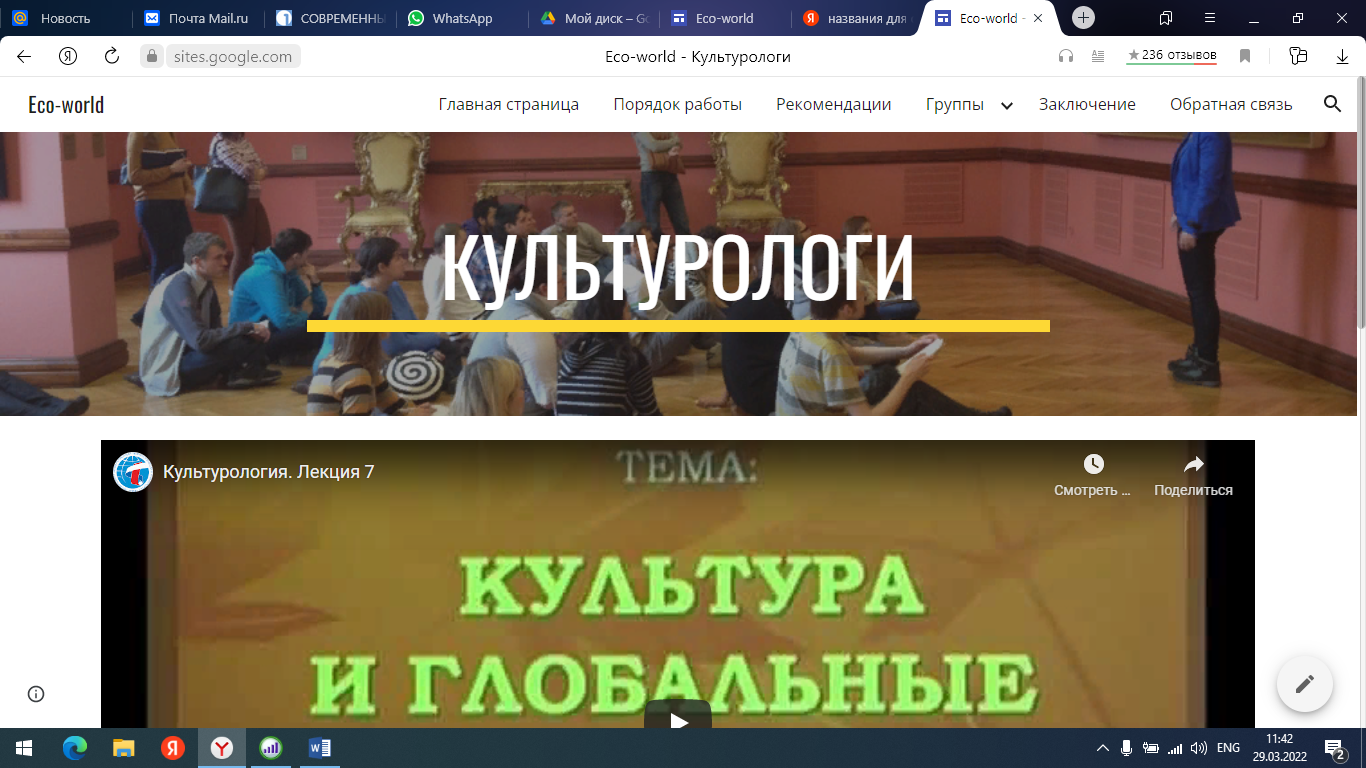 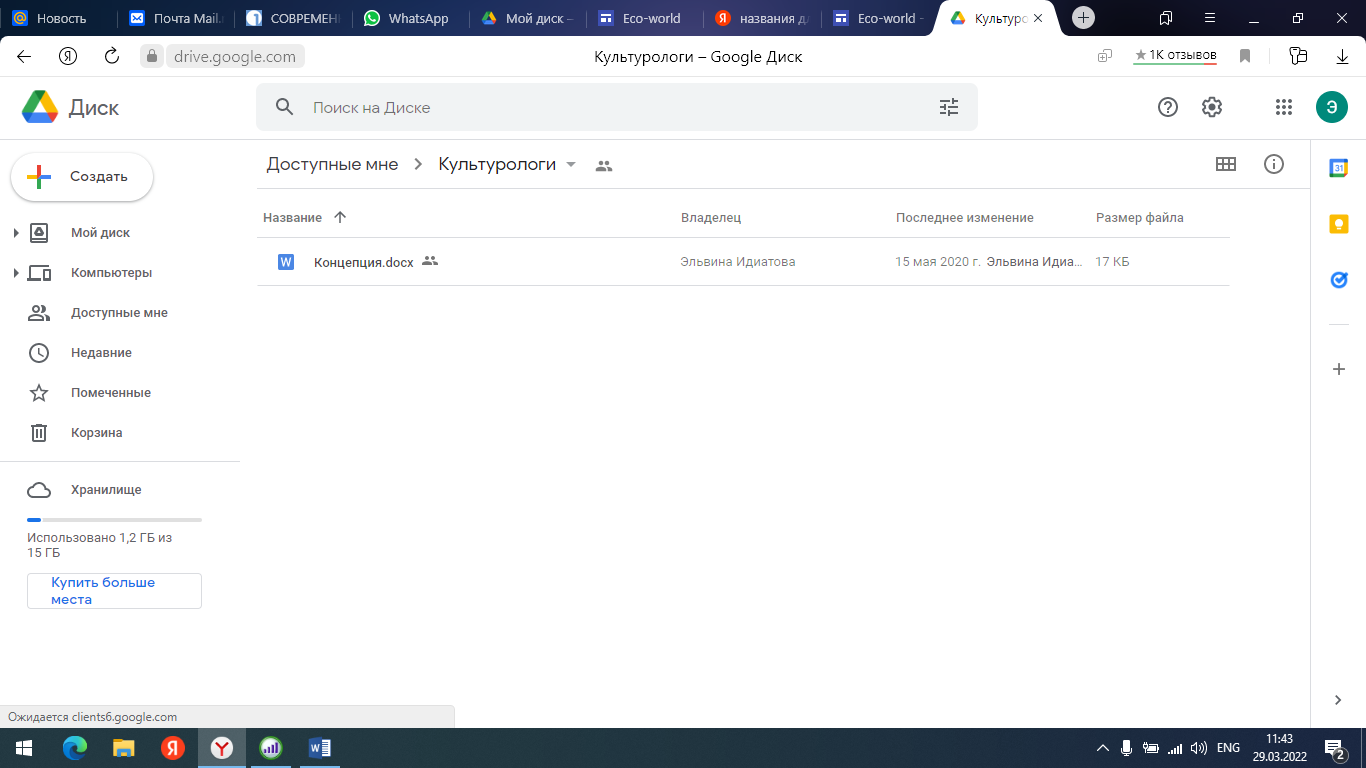 3) Команда адвокатов Земли – изучить различные прогнозы развития цивилизации. Выделить пессимистический и оптимистический прогноз исследователей. Предложить собственный сц https://sites.google.com/view/eco-world2022/группы/адвокаты-землиенарий будущего человечества и природы.  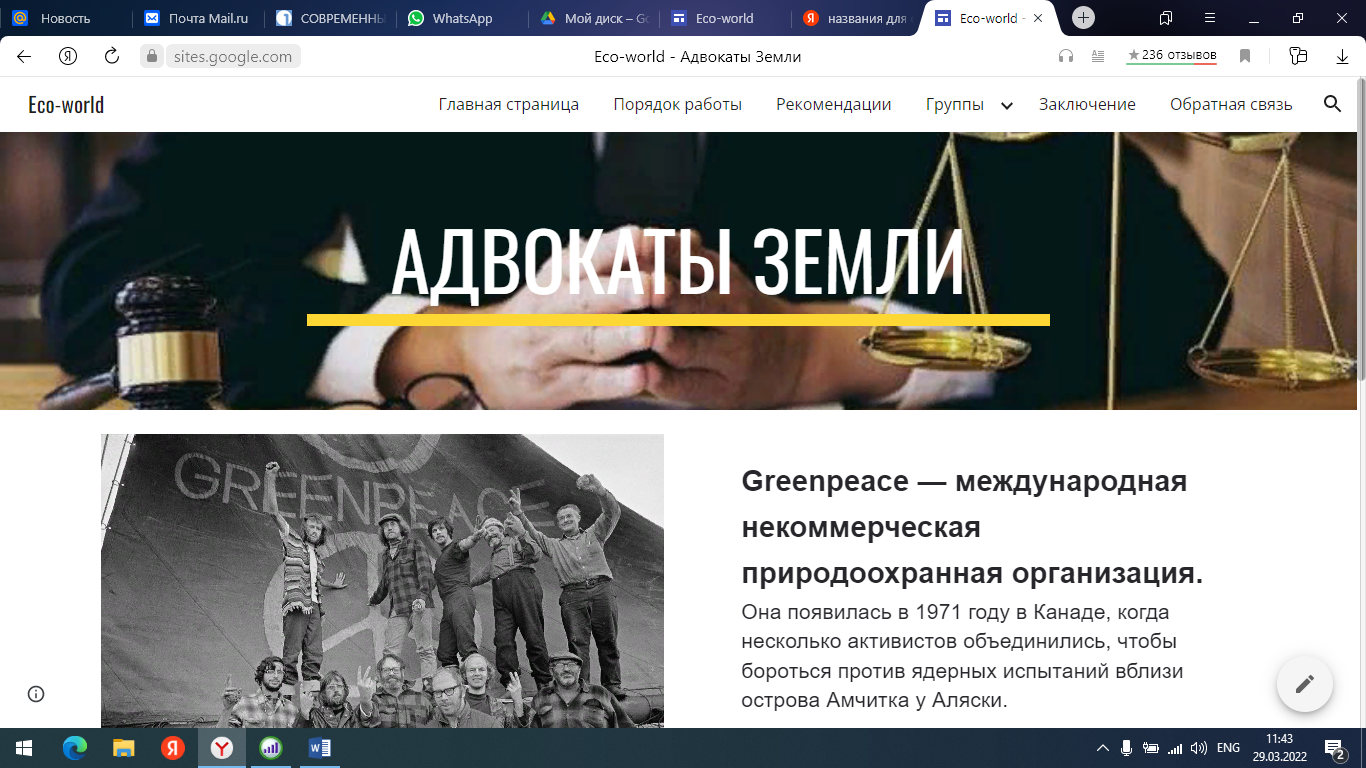 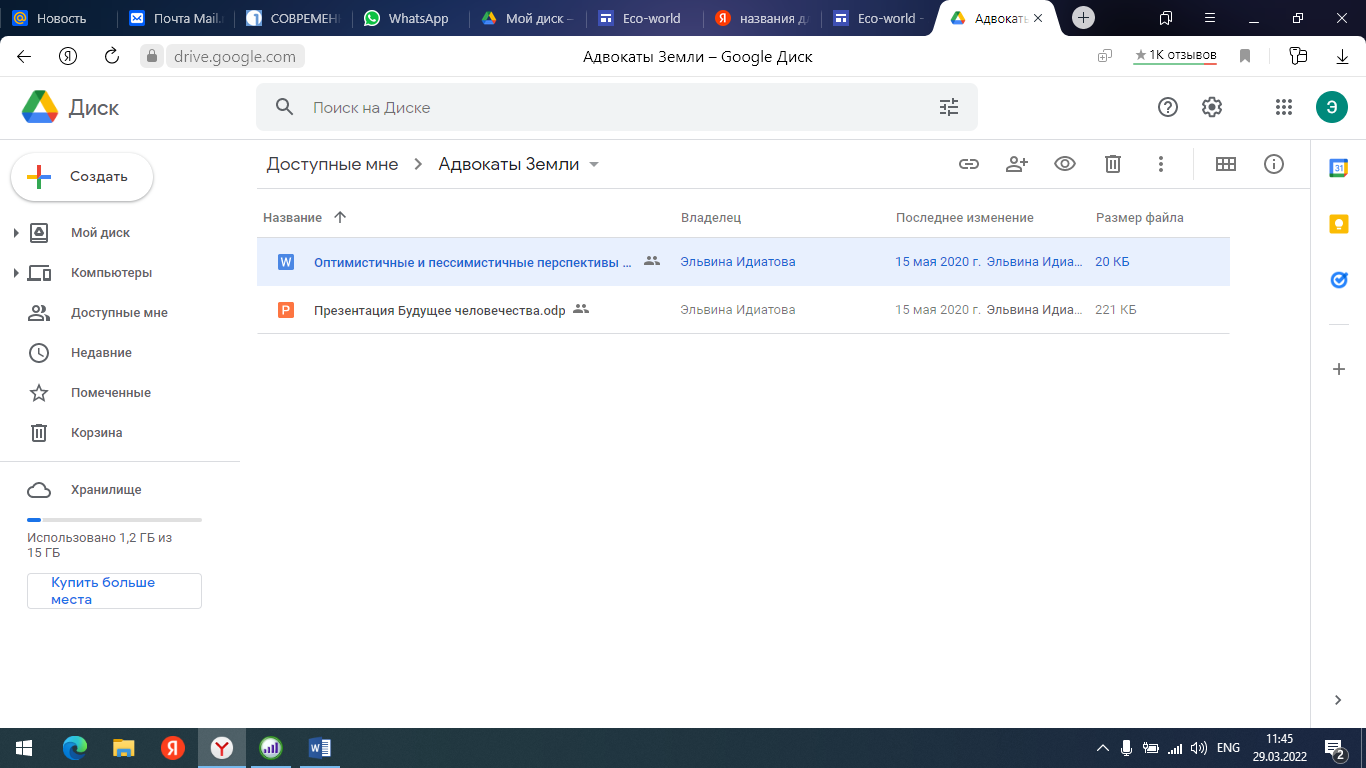 4) Команда Айтишников - Составить подробную хронологию Новых открытий определенного периода XX века и поместить собранную информацию на Ленте времени. https://sites.google.com/view/eco-world2022/группы/it-шники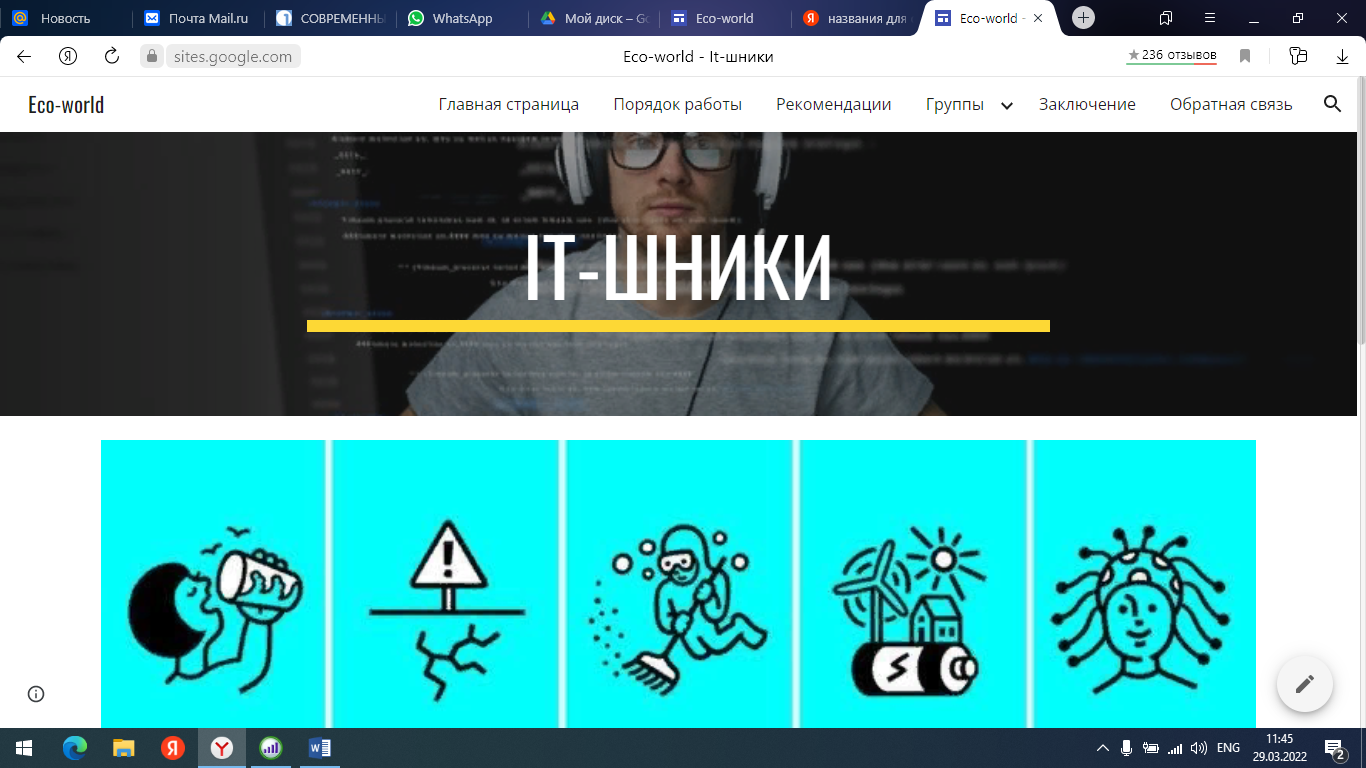 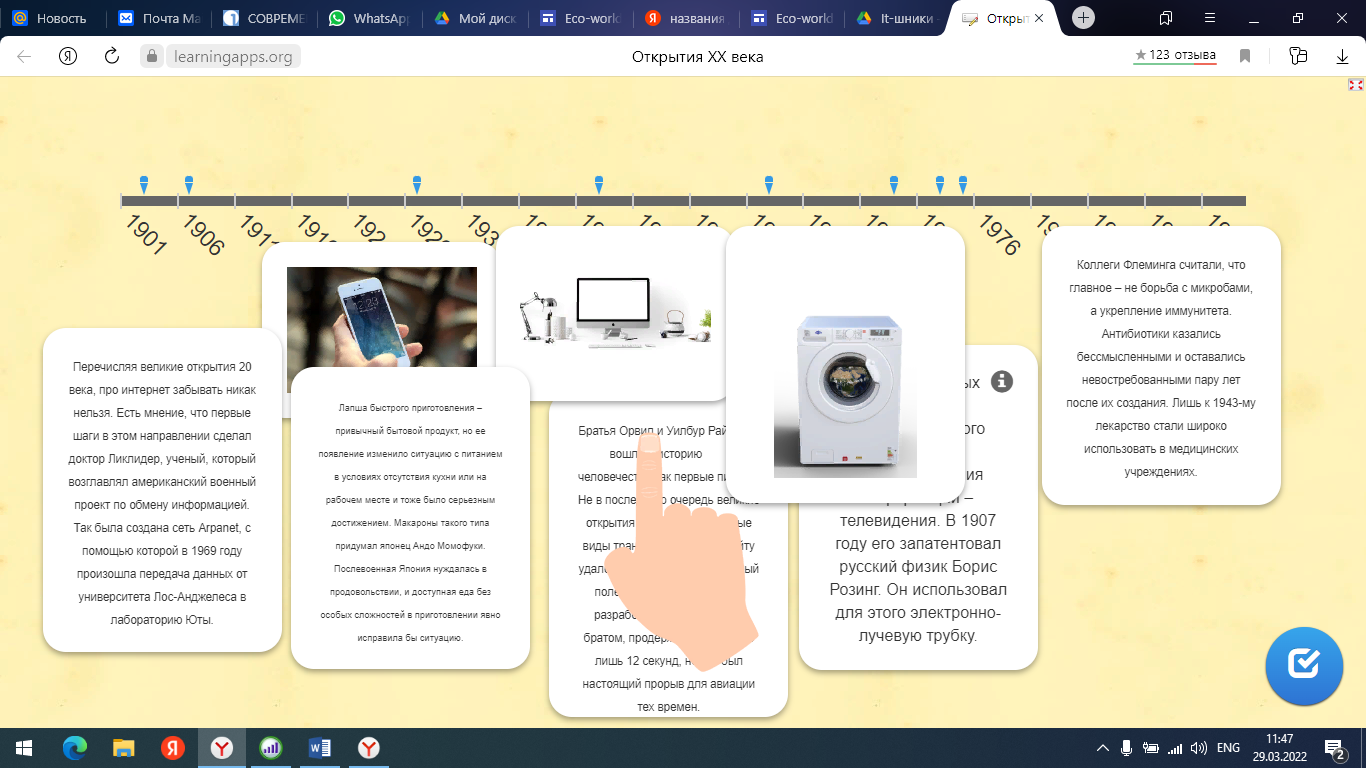 https://learningapps.org/watch?v=p16rq27hn21Презентация Google презентации..Презентуют полученные слайды (согласно ролевой задаче) в общей Google презентации .Отвечают на вопросы.Оценивают работы одноклассников.4Закрепление знаний.Сегодня примерили на себе ряд профессий для того чтобы более подробно рассмотреть вопрос о «Глобальные проблемы современности:Эко-мир». Ваше путешествие по разным Интернет-ресурсам завершилась защитой отличных проектов. Как Вы думаете, помогут ли в жизни полученные знания? Как можно использовать полученные Вами результаты? Отвечают на вопрос учителя:Помогут ли в жизни полученные знания? Как можно использовать полученные результаты?5Домашнее задание Учитель комментирует домашнее задание по Обществознанию.Обучающиеся записывают домашнее задание в дневник. Ответить на вопрос Какова роль в сохранении естественной природы выполняют заповедники. Какие заповедники есть в Республике Татарстан, в Буинском районе?6Подведение итогов. Рефлексия.Предлагает завершить урок составлением Синквейна.и  заполнением листа самооценки:Пишут Синквейн по пройденной теме. Определяют уровень достижений своих результатов. Заполняют лист самооценки.	И результатов своих одноклассников. 